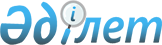 О внесении изменений в решение Райымбекского районного маслихата от 22 декабря 2012 года за N 10-60 "О районном бюджете Райымбекского района на 2013-2015 годы"
					
			Утративший силу
			
			
		
					Решение маслихата Райымбекского района Алматинской области от 11 ноября 2013 года N 20-108. Зарегистрировано Департаментом юстиции Алматинской области 20 ноября 2013 года N 2474. Утратило силу решением Райымбекского районного маслихата Алматинской области от 19 мая 2014 года № 31-162      Сноска. Утратило силу решением Райымбекского районного маслихата Алматинской области от 19.05.2014 № 31-162.      Примечание РЦПИ:

      В тексте документе сохранена пунктуация и орфография оригинала.

        В соответствии с подпунктом 4) пункта 2 и пунктом 4 статьи 106 Бюджетного Кодекса Республики Казахстан от 4 декабря 2008 года, подпунктом 1) пункта 1 статьи 6 Закона Республики Казахстан от 23 января 2001 года "О местном государственном управлении и самоуправлении в Республике Казахстан" Райымбекский районный маслихат РЕШИЛ:



      1. Внести в решение Райымбекского районного маслихата от 22 декабря 2012 года N 10-60 "О районном бюджете Райымбекского района на 2013-2015 годы" (зарегистрировано в Реестре государственной регистрации нормативных правовых актов 28 декабря 2012 года за N 2272, опубликовано в газете "Хан тәңірі" от 12 января 2013 года N 2), в решение Райымбекского районного маслихата от 06 марта 2013 года N 11-69 "О внесении изменений в решение Райымбекского районного маслихата от 22 декабря 2012 года N 10-60 "О районном бюджете Райымбекского района на 2013-2015 годы" (зарегистрировано в Реестре государственной регистрации нормативных правовых актов 15 марта 2013 года за N 2324, опубликовано в газете "Хан тәңірі" от 06 апреля 2013 года N 13), в решение Райымбекского районного маслихата от 05 июня 2013 года N 14-86 "О внесении изменений в решение Райымбекского районного маслихата от 22 декабря 2012 года N 10-60 "О районном бюджете Райымбекского района на 2013-2015 годы" (зарегистрировано в Реестре государственной регистрации нормативных правовых актов 18 июня 2013 года за N 2388, опубликовано в газете "Хан тәңірі" от 04 июля 2013 года N 25), в решение Райымбекского районного маслихата от 04 июля 2013 года N 16-91 "О внесении изменений в решение Райымбекского районного маслихата от 22 декабря 2012 года N 10-60 "О районном бюджете Райымбекского района на 2013-2015 годы" (зарегистрировано в Реестре государственной регистрации нормативных правовых актов 16 июля 2013 года за N 2406, опубликовано в газете "Хан тәңірі" от 01 августа 2013 года N 29), в решение Райымбекского районного маслихата от 21 августа 2013 года N 18-99 "О внесении изменений в решение Райымбекского районного маслихата от 22 декабря 2012 года N 10-60 "О районном бюджете Райымбекского района на 2013-2015 годы" (зарегистрировано в Реестре государственной регистрации нормативных правовых актов 03 сентября 2013 года за N 2433, опубликовано в газете "Хан тәңірі" от 14 сентября 2013 года N 34) следующие изменения:



      в пункте 1 по строкам:

      1) "Доходы" цифру "5135464" заменить на цифру "5234904", в том числе по:

      "налоговым поступлениям" "147529" заменить на цифру "146083";

      "неналоговым поступлениям" "11758" заменить на цифру "13004";

      "поступлениям от продажи основного капитала" "6346" заменить на цифру "6546";

      "поступлениям трансфертов" цифру "4969831" заменить на цифру "5069271", в том числе:

      "целевые текущие трансферты" цифру "900322" заменить на цифру "929875";

      "целевые трансферты на развитие" цифру "421480" заменить на цифру "491367".

      2) "Затраты" цифру "5137674" заменить на цифру "5237114".

      3) "Чистое бюджетное кредитование" цифру "73257" заменить на цифру "71735", в том числе:

      "бюджетные кредиты" цифру "88281" заменить на цифру "86759".

      5) "Дефицит (профицит)" цифру "-87467 заменить на цифру "-85945".

      6) "Финансирование дефицита (использование профицита)" цифру "87467" заменить на цифру "85945", в том числе:

      "поступления займов" цифру "88281" заменить на цифру "86759".



      2. Приложение 1 к указанному решению изложить в новой редакции согласно приложению 1 к настоящему решению.



      3. Контроль за исполнением настоящего решения возложить на постоянную комиссию районного маслихата "По местному самоуправлению, социальному и экономическому развитию, бюджету, торговле, оказанию бытовых услуг, развитию малого и среднего предпринимательства, туризму".



      4. Настоящее решение вводится в действие с 1 января 2013 года.      Председатель сессии

      районного маслихата                        С. Кенетаева      Секретарь районного

      маслихата                                  Е. Кудабаев      СОГЛАСОВАНО:      Руководитель государственного

      учреждения "Отдела экономики

      и бюджетного планирования

      Райымбекского района"                      Муса Кенжебаев

      11 ноября 2013 года

Приложение 1

к решению Райымбекского районного

маслихата от 11 ноября 2013 года

N 20-108 "О внесении изменений

в решение Райымбекского районного

маслихата от 22 декабря 2012 года

за N 10-60 "О районном бюджете

Райымбекского района на

2013-2015 годы"Приложение 1

к утвержденному решению

Райымбекского районного маслихата

от 22 декабря 2012 года

за N 10-60 "О районном

бюджете Райымбекского

района на 2013-2015 годы 

Бюджет Райымбекского района на 2013 год
					© 2012. РГП на ПХВ «Институт законодательства и правовой информации Республики Казахстан» Министерства юстиции Республики Казахстан
				КатегорияКатегорияКатегорияКатегорияСумма

(тыс.

тенге)КлассКлассКлассСумма

(тыс.

тенге)ПодклассПодклассСумма

(тыс.

тенге)НаименованиеСумма

(тыс.

тенге)Доходы52349041Налоговые поступления14608304Hалоги на собственность1241721Hалоги на имущество512333Земельный налог114374Hалог на транспортные средства564025Единый земельный налог510005Внутренние налоги на товары, работы и услуги168902Акцизы27003Поступления за использование природных и

других ресурсов91704Сборы за ведение предпринимательской и

профессиональной деятельности49205Налог на игорный бизнес10008Обязательные платежи, взимаемые за

совершение юридически значимых действий и

(или) выдачу документов уполномоченными на

то государственными органами или

должностными лицами50211Государственная пошлина50212Неналоговые поступления1300401Доходы от государственной собственности11081Поступления части чистого дохода

государственных предприятий1105Доходы от аренды имущества, находящегося в

государственной собственности99804Штрафы, пени, санкции, взыскания, налагаемые

государственными учреждениями, финансируемыми

из государственного бюджета, а также

содержащимися и финансируемыми из бюджета

(сметы расходов) Национального Банка

Республики Казахстан83481Штрафы, пени, санкции, взыскания,

налагаемые государственными учреждениями,

финансируемыми из государственного бюджета, а

также содержащимися и финансируемыми из

бюджета (сметы расходов) Национального Банка

Республики Казахстан, за исключением

поступлений от организаций нефтяного сектора834806Прочие неналоговые поступления35481Прочие неналоговые поступления35483Поступления от продажи основного капитала654601Продажа государственного имущества,

закрепленного за государственными

учреждениями21901Продажа государственного имущества,

закрепленного за государственными

учреждениями219003Продажа земли и нематериальных активов43561Продажа земли43564Поступления трансфертов506927102Трансферты из вышестоящих органов

государственного управления50692712Трансферты из областного бюджета5069271Целевые текущие трансферты929875Целевые трансферты на развитие491367Субвенции3648029Функциональная группаФункциональная группаФункциональная группаФункциональная группаФункциональная группаСумма

(тыс.

тенге)Функциональная подгруппаФункциональная подгруппаФункциональная подгруппаФункциональная подгруппаСумма

(тыс.

тенге)Администратор бюджетной программыАдминистратор бюджетной программыАдминистратор бюджетной программыСумма

(тыс.

тенге)ПрограммаПрограммаСумма

(тыс.

тенге)НаименованияСумма

(тыс.

тенге)ІІ. Затраты523711401Государственные услуги общего характера3680541Представительные, исполнительные и

другие органы, выполняющие общие функции

государственного управления333217112Аппарат маслихата района (города

областного значения)18384001Услуги по обеспечению деятельности

маслихата района (города областного

значения)18232003Капитальные расходы государственного

органа152122Аппарат акима района (города областного

значения)66771001Услуги по обеспечению деятельности акима

района (города областного значения)62311003Капитальные расходы государственного

органа4460123Аппарат акима района в городе, города

районного значения, поселка, села,

сельского округа248062001Услуги по обеспечению деятельности

акима района в городе, города районного

значения, поселка, села, сельского

округа208207022Капитальные расходы государственного

органа8220024Создание информационных систем316352Финансовая деятельность18238452Отдел финансов района

(города областного значения)18238001Услуги по реализации государственной

политики в области исполнения бюджета

района (города областного значения) и

управления коммунальной собственностью

района (города областного значения)15108003Проведение оценки имущества в целях

налогообложения830010Приватизация, управление коммунальным

имуществом, постприватизационная

деятельность и регулирование споров,

связанных с этим600018Капитальные расходы государственного

органа17005Планирование и статистическая

деятельность16599453Отдел экономики и бюджетного

планирования района (города областного

значения)16599001Услуги по реализации государственной

политики в области формирования и

развития экономической политики,

системы государственного планирования и

управления района (города областного

значения)16165004Капитальные расходы государственного

органа43402Оборона23931Военные нужды1659122Аппарат акима района

(города областного значения)1659005Мероприятия в рамках исполнения всеобщей

воинской обязанности16592Организация работы по чрезвычайным

ситуациям734122Аппарат акима района (города областного

значения)734007Мероприятия по профилактике и тушению

степных пожаров районного (городского)

масштаба, а также пожаров в населенных

пунктах, в которых не созданы органы

государственной противопожарной службы73403Общественный порядок, безопасность,

правовая, судебная,

уголовно-исполнительная деятельность8709Прочие услуги в области общественного

порядка и безопасности870485Отдел пассажирского транспорта и

автомобильных дорог района (города

областного значения)870021Обеспечение безопасности дорожного

движения в населенных пунктах87004Образование37020171Дошкольное воспитание и обучение128549464Отдел образования района

(города областного значения)128549009Обеспечение деятельности организаций

дошкольного воспитания и обучения20732040Реализация государственного

образовательного заказа в дошкольных

организациях образования1078172Начальное, основное среднее и общее

среднее образование2950144464Отдел образования района

(города областного значения)2950144003Общеобразовательное обучение2899598006Дополнительное образование для детей505464Техническое и профессиональное,

послесреднее образование35097464Отдел образования района

(города областного значения)35097018Организация профессионального обучения350979Прочие услуги в области образования588227464Отдел образования района

(города областного значения)324435001Услуги по реализации государственной

политики на местном уровне в области

образования18749004Информатизация системы образования в

государственных учреждениях образования

района (города областного значения)8627005Приобретение и доставка учебников,

учебно-методических комплексов для

государственных учреждений образования

района (города областного значения)41160012Капитальные расходы государственного

органа527015Ежемесячные выплаты денежных средств

опекунам (попечителям) на содержание

ребенка - сироты (детей-сирот), и

ребенка (детей), оставшегося без

попечения родителей14004020Обеспечение оборудованием, программным

обеспечением детей-инвалидов,

обучающихся на дому7340067Капитальные расходы подведомственных

государственных учреждений и организаций234028467Отдел строительства района

(города областного значения)263792037Строительство и реконструкция объектов

образования26379206Социальная помощь и социальное

обеспечение2574612Социальная помощь231740451Отдел занятости и социальных программ

района (города областного значения)231740002Программа занятости26928004Оказание социальной помощи на

приобретение топлива специалистам

здравоохранения, образования,

социального обеспечения, культуры,

спорта и ветеринарии в сельской

местности в соответствии с

законодательством Республики Казахстан29940005Государственная адресная социальная

помощь17339006Оказание жилищной помощи32101007Социальная помощь отдельным категориям

нуждающихся граждан по решениям местных

представительных органов8060010Материальное обеспечение

детей-инвалидов, воспитывающихся и

обучающихся на дому3203014Оказание социальной помощи нуждающимся

гражданам на дому28591016Государственные пособия на детей

до 18 лет77008017Обеспечение нуждающихся инвалидов

обязательными гигиеническими средствами

и предоставление услуг специалистами

жестового языка, индивидуальными

помощниками в соответствии с

индивидуальной программой реабилитации

инвалида85709Прочие услуги в области социальной

помощи и социального обеспечения25721451Отдел занятости и социальных программ

района (города областного значения)25721001Услуги по реализации государственной

политики на местном уровне в области

обеспечения занятости и реализации

социальных программ для населения22081011Оплата услуг по зачислению, выплате и

доставке пособий и других социальных

выплат2490021Капитальные расходы государственного

органа115007Жилищно-коммунальное хозяйство3046711Жилищное хозяйство18997467Отдел строительства района

(города областного значения)4672003Проектирование, строительство и (или)

приобретение жилья коммунального

жилищного фонда4047004Проектирование, развитие, обустройство

и (или) приобретение инженерно-

коммуникационной инфраструктуры625487Отдел жилищно-коммунального хозяйства и

жилищной инспекции района (города

областного значения)14325001Услуги по реализации государственной

политики на местном уровне в области

жилищно-коммунального хозяйства и

жилищного фонда12802003Капитальные расходы государственного

органа15232Коммунальное хозяйство226918487Отдел жилищно-коммунального хозяйства и

жилищной инспекции района

(города областного значения)226918016Функционирование системы водоснабжения и

водоотведения4015467058Развитие системы водоснабжения и

водоотведения в сельских населенных

пунктах2229033Благоустройство населенных пунктов58756487Отдел жилищно-коммунального хозяйства и

жилищной инспекции района

(города областного значения)58756123025Освещение улиц в населенных пунктах20197123017Обеспечение санитарии населенных пунктов2395123031Содержание мест захоронений и

захоронение безродных0123030Благоустройство и озеленение населенных

пунктов3616408Культура, спорт, туризм и информационное

пространство1439911Деятельность в области культуры87935455Отдел культуры и развития языков района

(города областного значения)87935003Поддержка культурно-досуговой работы879352Спорт2918465Отдел физической культуры и спорта

района (города областного значения)2918006Проведение спортивных соревнований на

районном (города областного значения)

уровне29183Информационное пространство26639455Отдел культуры и развития языков района

(города областного значения)26639006Функционирование районных (городских)

библиотек25872007Развитие государственного языка и других

языков народа Казахстана7679Прочие услуги по организации культуры,

спорта, туризма и информационного

пространства26499455Отдел культуры и развития языков района

(города областного значения)13039001Услуги по реализации государственной

политики на местном уровне в области

развития языков и культуры4764010Капитальные расходы государственного

органа275032Капитальные расходы подведомственных

государственных учреждений и организаций8000456Отдел внутренней политики района

(города областного значения)8616001Услуги по реализации государственной

политики на местном уровне в области

информации, укрепления государственности

и формирования социального оптимизма

граждан8482003Реализация мероприятий в сфере

молодежной политики0006Капитальные расходы государственного

органа134465Отдел физической культуры и спорта

района (города областного значения)4844001Услуги по реализации государственной

политики на местном уровне в сфере

физической культуры и спорта4694004Капитальные расходы государственного

органа15010Сельское, водное, лесное, рыбное

хозяйство, особо охраняемые природные

территории, охрана окружающей среды и

животного мира, земельные отношения3220341Сельское хозяйство45875453Отдел экономики и бюджетного

планирования района (города областного значения)16054099Реализация мер по оказанию социальной

поддержки специалистов16054462Отдел сельского хозяйства района

(города областного значения)12025001Услуги по реализации государственной

политики на местном уровне в сфере

сельского хозяйства11875006Капитальные расходы государственного

органа150473Отдел ветеринарии района

(города областного значения)17796001Услуги по реализации государственной

политики на местном уровне в сфере

ветеринарии7181003Капитальные расходы государственного

органа150007Организация отлова и уничтожения

бродячих собак и кошек150008Возмещение владельцам стоимости

изымаемых и уничтожаемых больных

животных, продуктов и сырья животного

происхождения2800009Проведение ветеринарных мероприятий по

энзоотическим болезням животных75156Земельные отношения89893463Отдел земельных отношений района

(города областного значения)89893001Услуги по реализации государственной

политики в области регулирования

земельных отношений на территории района

(города областного значения)9293004Организация работ по зонированию земель80450007Капитальные расходы государственного

органа1509Прочие услуги в области сельского,

водного, лесного, рыбного хозяйства,

охраны окружающей среды и земельных

отношений186266473Отдел ветеринарии района

(города областного значения)186266011Проведение противоэпизоотических

мероприятий18626611Промышленность, архитектурная,

градостроительная и строительная

деятельность135422Архитектурная, градостроительная и

строительная деятельность13542467Отдел строительства района

(города областного значения)6549001Услуги по реализации государственной

политики на местном уровне в области

строительства6549017Капитальные расходы государственного

органа0468Отдел архитектуры и градостроительства

района (города областного значения)6993001Услуги по реализации государственной

политики в области архитектуры и

градостроительства на местном уровне6843004Капитальные расходы государственного

органа15012Транспорт и коммуникации454541Автомобильный транспорт43996485Отдел пассажирского транспорта и

автомобильных дорог района

(города областного значения)43996045Капитальный и средний ремонт

автомобильных дорог районного

значения и улиц населенных пунктов439969Прочие услуги в сфере транспорта и

коммуникаций1458485Отдел пассажирского транспорта и

автомобильных дорог района

(города областного значения)1458001Услуги по реализации государственной

политики на местном уровне в области

пассажирского транспорта и автомобильных

дорог145813Прочие763973Поддержка предпринимательской

деятельности и защита конкуренции5820469Отдел предпринимательства района

(города областного значения)5820001Услуги по реализации государственной

политики на местном уровне в области

развития предпринимательства5510003Поддержка предпринимательской

деятельности100004Капитальные расходы государственного

органа2109Прочие70577123Аппарат акима района в городе, города

районного значения, поселка, села,

сельского округа68494040Реализация мер по содействию

экономическому развитию регионов в

рамках Программы "Развитие регионов"68494452Отдел финансов района

(города областного значения)2083012Резерв местного исполнительного органа

района (города областного значения)208314Обслуживание долга01Обслуживание долга0452Отдел финансов района

(города областного значения)0013Обслуживание долга местных

исполнительных органов по выплате

вознаграждений и иных платежей по займам

из областного бюджета015Трансферты2301Трансферты230452Отдел финансов района

(города областного значения)230006Возврат неиспользованных

(недоиспользованных) целевых трансфертов230ІІІ. Чистое бюджетное кредитование71735Бюджетные кредиты8675910Сельское, водное, лесное, рыбное

хозяйство, особо охраняемые природные

территории, охрана окружающей среды и

животного мира, земельные отношения867591Сельское хозяйство86759453Отдел экономики и бюджетного

планирования района

(города областного значения)86759006Бюджетные кредиты для реализации мер

социальной поддержки специалистов86759КатегорияКатегорияКатегорияКатегорияСумма

(тыс.

тенге)КлассКлассКлассСумма

(тыс.

тенге)ПодклассПодклассСумма

(тыс.

тенге)НаименованиеСумма

(тыс.

тенге)Погашение бюджетных кредитов150245Погашение бюджетных кредитов1502401Погашение бюджетных кредитов150241Погашение бюджетных кредитов, выданных из

государственного бюджета15024Функциональная группаФункциональная группаФункциональная группаФункциональная группаФункциональная группаСумма

(тыс.

тенге)Функциональная подгруппаФункциональная подгруппаФункциональная подгруппаФункциональная подгруппаСумма

(тыс.

тенге)Администратор бюджетной программыАдминистратор бюджетной программыАдминистратор бюджетной программыСумма

(тыс.

тенге)ПрограммаПрограммаСумма

(тыс.

тенге)НаименованияСумма

(тыс.

тенге)IV. Сальдо по операциям с финансовыми

активами1200013Прочие120009Прочие12000487Отдел жилищно-коммунального хозяйства и

жилищной инспекции района

(города областного значения)12000065Формирование или увеличение уставного

капитала юридических лиц12000КатегорияКатегорияКатегорияКатегорияКатегорияСумма

(тыс.

тенге)КлассКлассКлассКлассСумма

(тыс.

тенге)ПодклассПодклассПодклассСумма

(тыс.

тенге)НаименованияСумма

(тыс.

тенге)V. Дефицит (профицит)бюджета-85945VI. Финансирование дефицита

(использование профицита)бюджета859457Поступления займов8675901Внутренние государственные займы867592Договоры займа867598Используемые остатки бюджетных средств1428601Остатки бюджетных средств142861Свободные остатки бюджетных средств14286Функциональная группаФункциональная группаФункциональная группаФункциональная группаФункциональная группаСумма

(тыс.

тенге)Функциональная подгруппаФункциональная подгруппаФункциональная подгруппаФункциональная подгруппаСумма

(тыс.

тенге)Администратор бюджетной программыАдминистратор бюджетной программыАдминистратор бюджетной программыСумма

(тыс.

тенге)ПрограммаПрограммаСумма

(тыс.

тенге)НаименованияСумма

(тыс.

тенге)16Погашение займов151001Погашение займов15100452Отдел финансов района

(города областного значения)15100008Погашение долга местного

исполнительного органа перед

вышестоящим бюджетом14865021Возврат неиспользованных бюджетных

кредитов, выданных из местного

бюджета235